Publicado en Villanueva de Sigena  el 08/03/2024 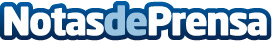 Carpintería Metálica Villanueva transforma balcones y terrazas con soluciones innovadoras en aluminioEl fabricante de carpinterías de aluminio convierte espacios exteriores en oasis funcionales realmente atractivos para ser disfrutados todo el añoDatos de contacto:Salvador VillanuevaGerente de Carpintería Metálica Villanueva974578182Nota de prensa publicada en: https://www.notasdeprensa.es/carpinteria-metalica-villanueva-transforma Categorias: Interiorismo Aragón Hogar Construcción y Materiales Arquitectura http://www.notasdeprensa.es